Frenchman School District RE-3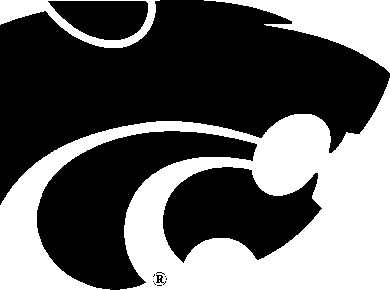 Fleming SchoolBOARD OF EDUCATIONRegular MeetingApril 11, 2024AgendaCALL TO ORDERROLL CALLPLEDGE OF ALLIGIENCED.  PRAYER- Jeff BrekelE. OPEN FORUM/CORRESPONDENCE           1.  Staff- Lynette Harms2.  Principal-Kortney Firme		3.  Superintendent –Steve McCracken	           4.  Board of Education Members          F.  CONSENT AGENDA		1.  Approval of minutes, March 19, 2024	           2.  Bills                    3.  Payroll	           4.  Activity Fund	           5.  3rd Quarter Financial Report		6.  Action Items:		     a. ratify decision to cancel school 3/25/24- blowing snow		     b. approve part time employment in the kitchen for Cia Stull         G.  APPROVAL OF AGENDAH.  ACTION ITEMS     1.  Consideration to approve 2024-2025 Probationary Contracts      2.  Consideration to approve 2024-2025 Non-Probationary Contracts     3.  Consideration to approve 2024-2025 Classified Agreements     4.  Consideration to approve 2024-2025 Extra Duty Salary Schedule     5.  Consideration to approve Insight/Trend Micro invoice     6.  Policy Review; EL-15, Budgeting      7.  Policy Review; GP-5, President’s Role     8.  Policy Review, E-3, Student Personal Growth     9.  Policy Review, E-5, School EnvironmentI.  DISCUSSION ITEMS- Discussion item may- at Board discretion-become Action Items.          1.  Board members’ concerns/reflectionsJ. FUTURE MEETING DATES	1. School Board Meeting, May 21, 2024          K.  ADJOURNMENT